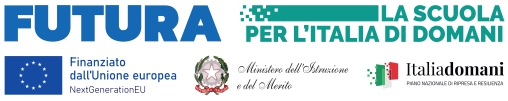 CARTA INTESTATA ISTITUTO								A:DSGASito/Progetti ed eventi/ PNRRAmministrazione Trasparente/Bandi dicontratti e gareAlboDocente Aulito Orsola AnnaOGGETTO: Piano Nazionale di Ripresa e Resilienza Missione 4 Istruzione e Ricerca - Componente 1 – Potenziamento dell’offerta dei servizi di istruzione: dagli asili nido alle Università - Investimento 2.1: Didattica digitale integrata e formazione alla transizione digitale per il personale scolastico. Formazione del personale scolastico per la transizione digitale (D.M. 66/2023)”CNP: M4C1I2.1-2023-1222CUP: H64D23003090006                                                                                                                Alla docente Aulito Orsola AnnaLETTERA DI  INCARICOPER PRESTAZIONE ATTIVITA’ AGGIUNTIVA AI SENSI DELL’ART. 45 del CCNLPREMESSO CHE: L’Istituto Comprensivo Dosolo Pomponesco Viadana attua azioni nell’ambito del progettoPiano Nazionale di Ripresa e Resilienza Missione 4 Istruzione e Ricerca - Componente 1 – Potenziamento dell’offerta dei servizi di istruzione: dagli asili nido alle Università - Investimento 2.1: Didattica digitale integrata e formazione alla transizione digitale per il personale scolastico. Formazione del personale scolastico per la transizione digitale (D.M. 66/2023)”PRESO ATTO CHE: Per l’attuazione dei suddetti percorsi è affidata al Dirigente Scolastico in qualità di RUP la responsabilità della esecuzioneCONSIDERATO CHE: La responsabilità organizzativa, gestionale e amministrativa appartiene unicamente all’istituzione scolastica cui è stata autorizzata l’attuazione del progetto e che il responsabile del progetto è unicamente il Dirigente Scolastico pro tempore.PRESO ATTO: che per il raggiungimento del Target e di Milestone è necessario individuare figure docenti rientranti nell’area formativaDATO ATTO: che la S/V è in possesso delle competenze necessario nel campoVISTO: il decreto di incarico prot. n° 1456 del 08/04/2024IL DIRIGENTE SCOLASTICO DOTT.SANDRA SOGLIANI INDIVIDUA LA S/V QUALE ASSEGNATARIO DELL’INCARICO DI CUI SOPRAPER LE ATTIVITA’ DI CUI SOPRA LA RETRIBUZIONE ASSEGNATA E’DI SEGUITO INDICATA: Le ore considerate in tabella sono da intendersi rigorosamente in orario aggiuntivo a quello di servizio.Nessun importo verrà riconosciuto a fronte di orario prestato in concomitanza di servizio ordinario neanche sotto forma di recupero o di intensificazioneVerranno riconosciute esclusivamente le ore di servizio effettivamente prestato.L’orario indicato potrà subire rimodulazioni in funzione della effettiva erogazione da parte del MIMIl pagamento verrà effettuato solo a seguito di erogazione dei fondi da parte del MIM.È consentito, esclusivamente in presenza di disponibilità di fondi, anticipare il compenso in quota parte corrispondente alle ore effettivamente prestate per l’avanzamento del progettoIl Dirigente Scolastico                                                                                                                               Sandra SoglianiFirma per accettazione incaricoAulito Orsola AnnaCognome e NomeAULITO ORSOLA ANNACodice fiscale/ Partita IVALTARLN74L66F1129BQualificaDOCENTE ESPERETO FORMATORE